ZWIĄZEK HARCERSTWA POLSKIEGOHUFIEC RZESZÓW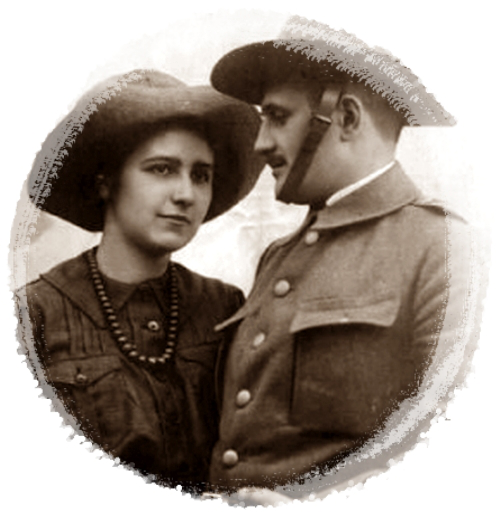 (LOGO LUB GRAFIKA DRUŻYNY LUB INNA JAK POWYŻEJ)PLAN PRACYNA OKRES: …………………………………………………………………………………………………………………………………………………………………………………………………(numer i nazwa drużyny/gromady)………………………………………………….(pion )
Do realizacji zatwierdził:
………………………………………………………..
(podpis członka KH ds. programowych)Numer i nazwa drużyny/gromady:Charakterystyka środowiska:(Czy drużyna działa w szczepie czy samodzielnie, czy współpracuje na stałe z inną drużyną harcerską lub gromadą zuchową, czy przy drużynie działa Koło Przyjaciół Harcerstwa,  rodzaj współpracy z rodzicami, szkołą, kościołem, środowiskiem)Miejsce działania drużyny/gromady:(Gdzie drużyna/gromada ma harcówkę, adres, obszar działania – miejsce naboru)Rzeczywista, całkowita ilość osób w drużynie/gromadzie:  (podział na dziewczyny, chłopców)Termin zbiórek drużyny/częstotliwość/dzień tygodnia/godziny:Kadra:

Drużynowy:  (imię i nazwisko, stopień)Otwarta próba na stopień:Ukończone kursy, szkolenia:Miejsce nauki/pracy:Kontakt: (numer telefonu, adres e-mail)Przyboczny: (imię i nazwisko, stopień)Otwarta próba na stopień:Ukończone kursy, szkolenia:Miejsce nauki/pracy:Kontakt: (numer telefonu, adres e-mail)Opiekun gromady/drużyny: (imię i nazwisko, data urodzenia, numer dowodu)Szóstki, zastępy(Czy drużyna działa systemem zastępów, nazwy zastępów/szóstek, wykaz zastępowych i szóstkowych – imię i nazwisko, stopień)Cele i zamierzenia drużyny/gromady:---RAMOWY PLAN PRACY DRUŻYNY/GROMADY NA OKRES:…………………………….* tabelka do edycji według potrzeb ** Inne działania drużyny: biwak, działania na rzecz środowiska: szkoła, parafia, osiedle itp., wyjścia, itd.L.p.Tematyka zbiórkiOdpowiedzialnyDataInne działania drużyny**DataImprezy Hufcowe